Identifying Types of Angles 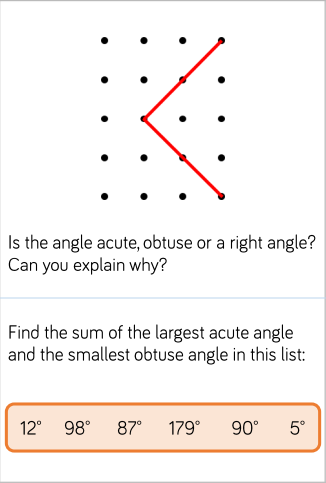 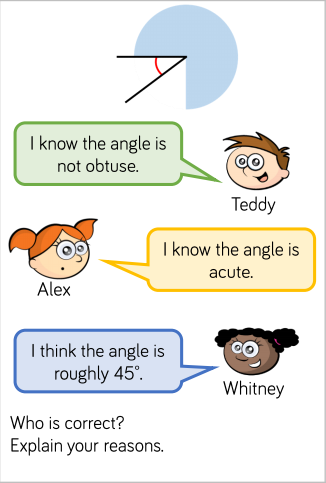 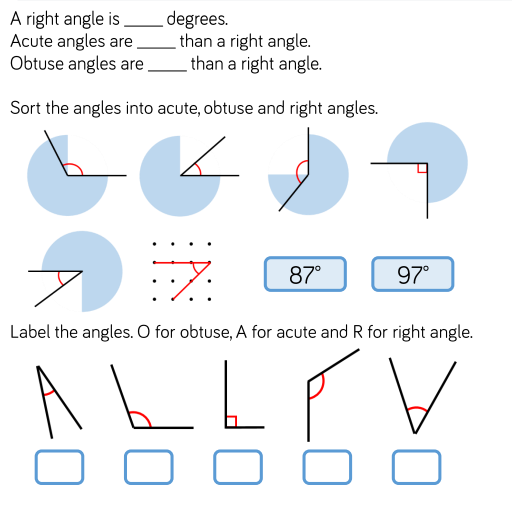 